(dis)ORIENTATION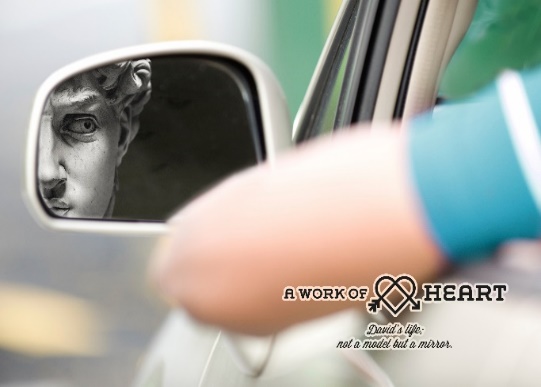 1 Samuel 29:1 – 2 Samuel 2:1October 19, 2014Carl AmouzouLife Group QuestionsReview the highlights of the passage 1 Samuel 29:1 to 2 Samuel 2:1.  Have everyone share what jumps out to them from this part of David’s story?Have you ever witnessed someone lash out with strong emotions?  How did that make you feel?In what ways have you seen relationships affected by uncontrolled emotions?David often slaughters the Amalakites.  Who in your life becomes your emotive scapegoat?  How has this relationship(s) been affected?What steps can you take to delimit the negative effects of unchecked emotional reactions (be they yours toward others or someone else’s towards you)?How can we go about restoring relationships that are broken due to volatile explosions of emotion?What does reorienting yourself (and your emotions) to God look like?